Matters to be resolved concerning Test Guidelines put forward for adoption by the Technical Committee:  StrawberryDocument prepared by the Office of the UnionDisclaimer:  this document does not represent UPOV policies or guidance	The Enlarged Editorial Committee (TC-EDC) at its meeting on October 18, 19 and 24, 2022, considered the draft Test Guidelines for Strawberry (document TG/22/11(PROJ.5)) and agreed that it required an editorial clarification to be provided by the Leading Expert.  The TC-EDC agreed to reconsider the draft Test Guidelines at its meeting to be held in March 2023.  	Recommendations from the TC-EDC on the draft Test Guidelines for Strawberry are presented in the table below, including the required editorial clarification (indicated with “#”) and the response from the Leading Expert, Mr. Erik Schulte (Germany):	The TC-EDC is invited to note that the Test Guidelines for Strawberry will be submitted to the TC for adoption by correspondence.[End of document] 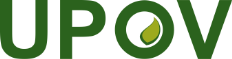 EInternational Union for the Protection of New Varieties of PlantsEnlarged Editorial CommitteeGeneva, March 20 and 21, 2023TC-EDC/Mar23/3Original:  EnglishDate:  January 12, 2023Table of Chars.to correct names of example varieties as follows:Char. 2to reduce scale to 5 notes (see illustration for state 3 in Ad. 2 looks very sparse) Char. 5state 2 to read “very few to few” Char. 11state 3 to read “slightly longer than broad” Char. 14to read “…incisions of margin” Char. 15to read “Leaf: profile in cross-section” Char. 18to be indicated as (a) (delete (b))Chars. 19 to 25to be indicated as (b) (delete (c))Char. 26to read “Fruit: length in relation to width” Char. 28state 2 to read “conic” (see TGP/14) Char. 29- to read “Fruit: position of maximum width”- to add (d) Char. 30to reverse order so that acute is the first state (see TGP/14) Char. 35to add (d)8.1 (a)to read “Observations should be made shortly before …”8.1 (b)to read “Observations should be made at full flower. Observations on the flower …” 8.1 (c)to read “Observations should be made after the end of bearing of the non-remontant varieties.” #8.1 (d)to check whether to read “Observations should be made at picking ripeness, excluding the terminal fruits of the infructescences.” (“one-year-old plants” are inconsistent with 3.1.2; to clarify how to observe fruits in the second year from a single planting)Leading Expert:  agreed with proposed new wordingAd. 7to replace current illustration with the following on: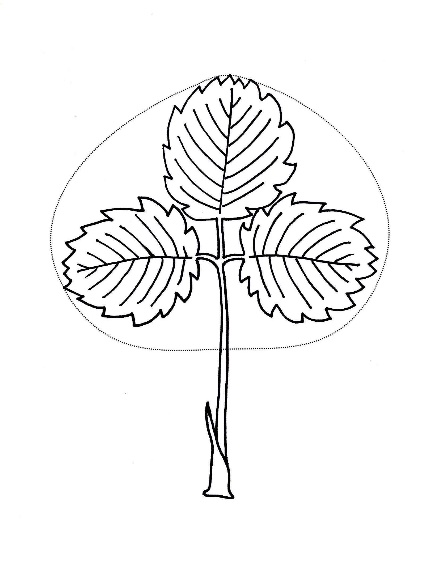 Ad.14to replace current illustration with improved one below: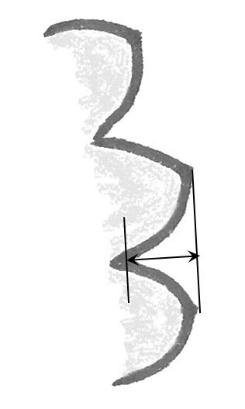 Ad. 16to move illustration in same direction as in Ad. 7 Ad. 17 to replace current illustrations with improved ones below: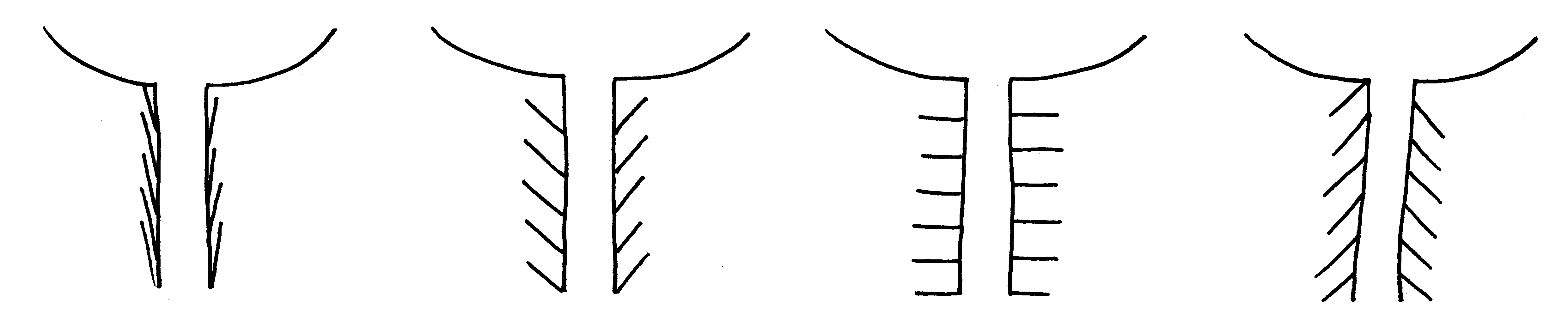 Ad. 23to replace current illustrations with improved ones below: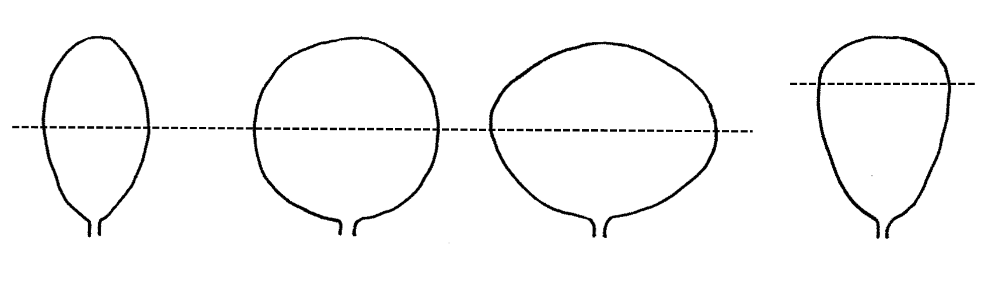 Ad. 35to read “Observations should be made on the side of the fruit which is exposed to the sun.”Ad. 36to read “Observations should be made on the central part of the fruit by counting in a defined area [e.g. a 1 cm square] or by visual assessment.” TQ 4.2.2to read “Seeds” (see GN 31, example 2)Ad. 42to read “… plants have at least one open flower”Ad. 43to read “… plants have at least one fully colored fruit.”